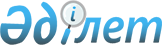 О создании комиссии по проверке финансового состояния акционерного общества "Ульбинский металлургический завод"Распоряжение Премьер-Министра Республики Казахстан от 5 февраля 1999 года № 12-р

      1. В целях детальной проверки финансового состояния акционерного общества "Ульбинский металлургический завод" и выработки предложенияпо улучшению его положения создать комиссию в следующем составе:     Джолдыбаева Сауле          - вице-Министр энергетики, индустрии иМусиновна                    торговли Республики Казахстан, председательДжакишев Мухтар            - президент ЗАО "НАК "Казатомпром", заместительЕркынович                    председателя (по согласованию) Жунусбеков Бахытжан        - начальник Восточно-Казахстанского          Шолпанбаевич                 областного управления налоговой полиции                             Министерства государственных доходов                             Республики КазахстанКаумбаева Гульмира         - менеджер финансового департамента ЗАО Жумадиловна                  "НАК "Казатомпром" (по согласованию)  Кизамбаева Акзер           - советник президента ЗАО "НАК Изтургановна                 "Казатомпром" по экономическим                                вопросам (по согласованию) Клякин Владимир            - начальник управления Министерства   Викторович                   энергетики, индустрии и                             торговли Республики КазахстанОкшина Галина              - главный бухгалтер ЗАО "НАК Ивановна                     "Казатомпром" (по согласованию)Рахимова Мира              - менеджер производственно- Абикеновна                   технического департамента ЗАО                              "НАК "Казатомпром" (по согласованию)Тлеулесов Бегали           - начальник управления  Жаксылыкович                 Налогового комитета Министерства                                государственных доходов                              Республики КазахстанЯзиков Виктор              - вице-президент ЗАО "НАК          Григорьевич                  "Казатомпром" (по согласованию)            

       2. Комиссии по результатам проверки в срок до 15 февраля 1999 года внести в Правительство Республики Казахстан предложения по улучшению финансового положения в акционерном обществе "Ульбинский металлургический завод".     3. Контроль за исполнением данного распоряжения возложить наЗаместителя Премьер-Министра Республики Казахстан Павлова А.С.           Премьер-Министр (Специалисты: Э.Жакупова              И.Сельдемирова)        
					© 2012. РГП на ПХВ «Институт законодательства и правовой информации Республики Казахстан» Министерства юстиции Республики Казахстан
				